Payment Options:Thank you!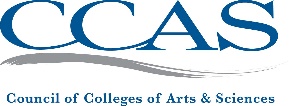 Council of Colleges of Arts & Sciences        1935 County Road B2 W, Ste 165 | Roseville, MN  55113 Email: connect@ccas.netWebsite: ccas.netINVOICE3/27/2024DESCRIPTIONAMOUNTCCAS 2024 Membership Dues – SMALL/VERY SMALL						$525.00 USDTOTAL PAID$00.00 USDTOTAL DUE$525.00 USD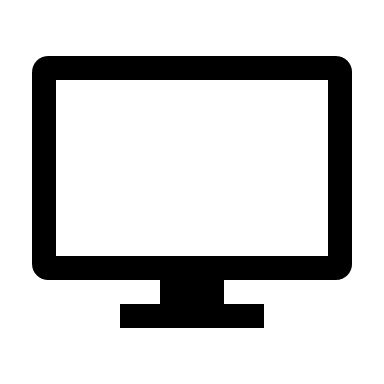 
To pay online via credit card, please log into your account at ccas.net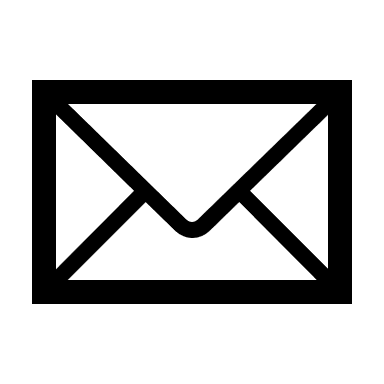 To pay by mail, please send a check to the address above.
 